                             O B A V I J E S T Studenti koji su prvi put upisani na II (drugi)  ciklus studija akademske 2020-2021.godine , a koji  od ranije imaju pristup eUNSA  sistemu,nastavit će koristiti iste pristupne podatke kao i dosad, samo što će morati promijeniti  ulogu u gornjem desnom uglu (screenshot u prilogu).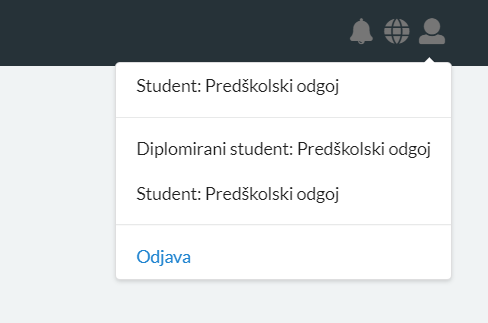                                                                                                                          Studentska služba